Crna Gora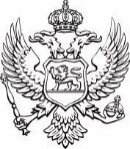 Ministarstvo ekonomskog razvoja i turizmaObrazac 3Program za podsticanje direktnih investicija u turizmu i ugostiteljstvu za 2023. godinuProgramska linija za nabavku opreme velike vrijednosti za turizamZAHTJEV ZA ISPLATU (REFUNDACIJU) SREDSTAVA*Obrazac se dostavlja po završetku realizacije podržanog projektaU 	                    M.P.                Potpis zastupnika					         ____________________Datum:___________________                         			 Broj UgovoraNaziv preduzećaMatični brojIzvršni direktorKontakt telefonElektronska pošta (email)Web adresaIZJAVAOvim putem izjavljujem da je završena aktivnost ________________________________________, kako je definisano Prijavom i potpisanim Ugovorom. Informacije i priložena dokazna dokumentacija su istinite i vjerodostojne, što  potvrđujem svojim potpisom.ZAHTJEVU skladu sa odredbama iz Programa, molim da izvršite uplatu sredstava u iznosu od ___________€ na žiro-račun broj ___________________kod _________________banke. 